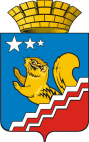 АДМИНИСТРАЦИЯ ВОЛЧАНСКОГО ГОРОДСКОГО ОКРУГАПРОТОКОлЗаседания муниципальной комиссии по профилактике правонарушений на территории Волчанского городского округа29.08.2017 г.                                                                                                                  №2Зал заседания администрации Волчанского городского округа Председатель:  Вервейн А.В. – глава городского округа.Заместитель председателя: Бородулина И.В. – заместитель главы администрации Волчанского городского округа по социальным вопросам.Секретарь: Ляшинская М.С..– инспектор  организационного отдела администрации Волчанского городского округа.Присутствовали: Анисимов С.В. –начальник Волчанского отделения полиции №10 МО МВД России «Краснотурьинский», Ульихин Р.Л. -  тренер МБОУ ДОД «ДЮСШ», Лихачева С.Н. - инспектор Отдела образования ВГО,  Гараева Р.Р. – МАУК «КДЦ» ВГО,  Анкушина Р.Я. – МУП «ВАЭТ»,  Никифоров В.В. – МАОУ СОШ №26,  Докукин В.А. – начальник ЕДДС, Халилова Р.Р. – инженер по охране труда и технике безопасности ГБУЗ «Волчанская городская больница», Карелина Т.Б. – специалист 1 категории отдела ГО и ЧС Администрации ВГО,   Клусов С.В. – председатель территориальной комиссии города Карпинска  по делам несовершеннолетних и защите их прав, Рысьева С.В. - УСП по г.Волчанску, Ридигер В.А.- специалист по социальной работе ГАУ «КЦСОН».Отсутствовали: Коновалова Ю.В.-  начальник филиала по Карпинскому ГО ФКУ УИИ ГУФСИН России по СО1. О выполнении  решений протокола от 14.03.2017г.  № 1РЕШИЛИ:МОУО Отделу образования  (Адельфинская О.В.), МАУК «КДЦ» (Гараева Р.Р.):Продолжить работу по обеспечению исполнения федерального и областного законодательства по вопросам обеспечения защиты детей от информации, причиняющей вред их здоровью и развитию.Срок: постоянно.Осуществлять контроль безопасности содержания приобретаемой   информационной продукции для детей и подростков  в соответствии с возрастными категориямиСрок: постоянно.Осуществлять контроль эффективности контент-фильтров, препятствующих доступу к Интернет-сайтам, содержащим экстремистскую и иную информацию, причиняющую вред здоровью и развитию детейСрок: постоянно.МБУ ДЮСШ  (Ахматдинов С.К.), МАУК «КДЦ» (Гараева Р.Р.), МБУ ДДТ (Кузьмина И.В.):Подготовить информацию о численности посещающих детей и подростков в 2017-2018 учебном году (СППГ).Срок: октябрь 2017 г. (3 заседание МК)Администрации (Бородулина И.В.) решить все вопросы по деятельности ДНД.Срок: 4 квартал 2017г.2. Профилактика правонарушений и преступлений среди несовершеннолетних и молодежи (пресечение детской беспризорности и безнадзорности, обеспечение занятости подростков во внешкольный период).СЛУШАЛИ:          Клусов С.В. – Информация о состоянии правонарушений несовершеннолетних Волчанского ГО за 7 месяцев 2017 года.По категориямК административной ответственности за 7 месяцев 2017 года привлечен 1 несовершеннолетний, АППГ-0Употребление спиртного:МАОУ СОШ № 26 – 1 человек.К административной ответственности по ст. 20.22 КоАП РФ  (появление в состоянии алкогольного опьянения несовершеннолетних, а равно распитие  ими алкогольной и спиртосодержащей продукции) привлечено 3 родителей (АППГ-0).К административной ответственности за неисполнение или ненадлежащее исполнение обязанностей по содержанию и воспитанию несовершеннолетних детей привлечено 16 родителей (АППГ-11).За данный период на персонифицированный учет поставлено 10 семей, снято с  персонифицированного учета 4 семьи (из них – 3 семьи с исправлением), поставлено на персонифицированный учет 4 несовершеннолетних, снято 3 несовершеннолетних (из них – 1 с исправлением).На 29.08.2017 года состоит на персонифицированном учете 6 несовершеннолетних, 26 семей (в них 67 детей).РЕШИЛИ:2.1. Субъектам профилактики подготовить информацию по итогам областной операции «Подросток».Срок: октябрь 2017(3 заседание МК)2.2.  МОУО Отделу образования (Адельфинская О.В.), ГАУ СО КЦСОН (Светлова Е.В.) организовать:2.2.1.  рейды  «1 сентября»  по проверке готовности к школе детей из неблагополучных семей и несовершеннолетних, состоящих на учете в ТКДНиЗП, внутришкольном учете;Срок: август2.2.2. правовые дни с проведением индивидуальных бесед с несовершеннолетними.Срок: регулярно2.3. Рекомендовать директору ГАОУ СПО СО «КМТ» (Е.Ю. Исакова):2.3.1. проводить работу по профилактике наркомании, алкоголизма, токсикомании среди несовершеннолетних, реабилитации несовершеннолетних, употребляющих наркотические и одурманивающие вещества, алкогольные напитки;Срок: в течение года2.3.2. разработать программы индивидуально-профилактической работы на отдельных несовершеннолетних.Срок: 4 квартал2.4. Рекомендовать Волчанскому отделению полиции №10 МО МВД России «Краснотурьинский» (Анисимов С.В.) выявлять факты продажи несовершеннолетним алкогольной продукции в торговой сети города.Срок: в период массовых городских мероприятий.О работе субъектов профилактики, проводимой среди лиц, освобожденных из мест лишения свободы (оказание содействия в трудоустройстве, направление на общественные работы, оказание профориентационных услуг и психологической поддержки, направление на профессиональное обучение, переобучение, повышение квалификации).РЕШИЛИ: перенести обсуждение вопроса на следующее заседание комиссии.4. Об организации взаимодействия участковых уполномоченных полиции с председателями жилищных советов на своих административных участках, с целью вовлечения в решение вопросов профилактики.СЛУШАЛИ:          Анисимов С.В. -  на данный момент в Волчанском  городском округе за определенными участками территории закреплены три участковых уполномоченных: Шешин Михаил Юрьевич – капитан полиции (административный участок №15 : северная часть ВГО); Корабельщикова Ирина Алексеевна – лейтенант полиции ( северная часть ВГО – частный сектор, п. Вьюжный); Подойницын Евгений Олегович – капитан полиции (южная часть ВГО). На протяжении всего времени деятельности участковыми уполномоченными ведется совместная работа с гражданами, происходит обмен информацией в телефонном режиме и при личных встречах. Также, ведется работа, направленная на обеспечение охраны порядка, в ходе которой выявляются нарушители и проводится дальнейшая работа с ними. Ежегодно, проводятся встречи участковых-уполномоченных с населением. Следующая встреча запланирована на январь 2018 года.РЕШИЛИ:4.1. Рекомендовать Волчанскому отделению полиции №10 МО МВД России «Краснотурьинский» (Анисимов С.В.):4.1.1. подготовить информацию о работе участковых УП для размещения в  СМИ, направить в администрацию ВГО (Ляшинской М.С.)Срок: 3 квартал 2017г.4.1.2. проведение отчетов УУП с населением города на общих родительских школьных собраниях.Срок: январь 2018г.5. Об организации и проведении в период летнего отдыха в детских оздоровительных лагерях мероприятий по профилактике наркомании и пьянства.  СЛУШАЛИ:   Кузьмина И.В.:  Важную роль в системе организации досуга играют учреждения образования. Они являются не только местом отдыха и коммуникаций, но и решают важные социальные задачи в области духовного и патриотического воспитания подрастающего поколения.Грамотно организованный досуг – это в первую очередь профилактика правонарушений и бездуховности, эмоциональной бедности и интеллектуальной ограниченности.Комплексное решение организации оздоровления, отдыха и занятости детей в летнее время, обеспечивает создание условий для целесообразного, эмоционально привлекательного досуга детей, удовлетворения их потребностей в новизне впечатлений, общении, а также для развития творческого потенциала, совершенствования личностных возможностей, приобщения к ценностям культуры, вхождения в систему социальных связей, воплощения собственных планов, удовлетворения индивидуальных интересов в личностно значимых сферах деятельности.С 01.06.2017г. по 22.06.2017г. на базе школы № 23 был организован лагерь с дневным пребывание детей.МБОУ ДО ДДТ Проведены следующие мероприятия:Именно в части профилактики правонарушений:Беседа «Вредные привычки. Я здоровье берегу»;Викторина «Полезны везде и всегда – солнце, воздух и вода!»;Обсуждение проблемы: «Почему люди курят»;Тест «Что такое хорошо и что такое плохо?»;Беседа «О вреде алкоголя»;Спорт час «Мы за здоровый образ жизни»;Беседа «Наркомания – что это?»;Культурно-массовые мероприятия:01.06.2017 – День защиты детей (театрализованное представление)05.06.2017 – Открытие смены лагеря08.06.2017 – Квест по ПБ и ПДД14.06.2017 – Игра «Потерянный флаг»16.06.2017- велогонка «Дорожный патруль»19.06.2017 – Мисс-лето 201721.06.2017 – Закрытие смены22.06.2017 – День памяти и скорбиМастер-классы для всех детей, находящихся в лагере дневного пребывания «Одуванчики», «Декоративная булавка», «Экоград», «Голубь», «Гвоздика»РЕШИЛИ:5.1. Доклад принять к сведению.5.2. Руководителям летних оздоровительных и трудовых учреждений планировать мероприятия по профилактике правонарушений, правовой помощи несовершеннолетним.Срок: 2 – 3 кварталы6. Проведение профилактических мероприятий, направленных на снижение злоупотребления алкогольной продукции и профилактике алкоголизма среди населения.СЛУШАЛИ: Бородулина И.В.:Нормативно-правовое обеспечение.Для противодействия распространения пьянства, алкоголизма на территории Волчанского городского округа разработаны и утверждены следующие НПА:- муниципальная программа «Профилактика правонарушений на территории Волчанского городского округа на 2014-2018 годы» (Постановление главы ВГО № 114 от 20.02.2014г.);- 	Постановление главы ВГО № 604 от 01.08.2014г «Об утверждении административного регламента исполнения муниципальной функции по осуществлению муниципального контроля за соблюдением законодательства в области розничной продажи алкогольной продукции на территории Волчанского городского округа»;     -      Постановление главы ВГО № 805 от 29.012.2016г «Об утверждении комплексного плана профилактики правонарушений на территории Волчанского городского округа на 2017-2018 год»-  Сформированы межведомственные комиссии: по профилактике правонарушений; по профилактике социально-значимых заболеваний;  - Постановления, ограничивающие продажу спиртных напитков при проведении городских массовых праздников; О границах нахождения алкомаркетов от образовательных учреждений, учреждений дополнительного образования».- Стратегия действий в интересах детей;- Проведение ежегодной областной акции «Подросток» на территории Волчанского городского округа.- Постановления по организации летнего отдыха детей и подростков на территории Волчанского городского округа в 2017 году. Трудоустройство подростков.Работа межведомственной комиссии по профилактике правонарушений.Межведомственная комиссия осуществляет  руководство и контроль за выполнением программы, определяет формы и методы управления реализацией программы. Ежеквартально проводятся заседания межведомственной комиссии.Рассматриваются вопросы по реализации муниципальных программ и планов:Принятие мер  по запрету продажи спиртных, слабоалкогольных напитков, пива в местах проведения массового мероприятия (в том числе на открытых площадках), проноса любых напитков в стеклянной таре, а также меры по удалению с мероприятия лиц, находящихся в состоянии опьянения;Проведение рейдов с сотрудниками 10-го ОП МВД России «Краснотурьинский» по пресечению нарушений Федерального законодательства о запрете продажи спиртных напитков несовершеннолетним; Организация и проведение комплексных оперативно – профилактических мероприятий по выявлению лиц,  злоупотребляющих спиртными напитками, в семьях, имеющих несовершеннолетних детей.Проведение профилактических мероприятий организациями города.Административная комиссия администрации Волчанского городского округа только за полугодие 2017 год рассмотрела 12 административных протоколов по правонарушению лиц, находящихся в алкогольном опьянении и нарушающих покой жильцов в многоквартирных домах, привлекла нарушителей к административному штрафу. Работа межведомственной комиссии по социально-значимым заболеваниям рассматривает информацию, предоставляемой ГБУЗ СО «Психиатрическая больница №10» по выявлению случаев, связанных с алкоголизмом, алкогольных отравлений населения города.Вопросы для быстрого реагирования решаются сразу, в рамках межведомственного взаимодействия.Акции, рейды.- Проведение рейдов сотрудников правоохранительных органов направленных на выявление граждан незаконно реализующих спиртосодержащую жидкость с квартир;-  Проверка торговых точек занимающихся реализацией спиртных напитков.  Выявление и привлечение граждан за правонарушения, предусмотренные ст. 20.21 и 20.20.1  КоАП РФ;- Проведение рейдов в торговые точки для выявления незаконной реализации спиртосодержащей продукции (изъято 70л);- В рамках акции «Подросток», в целях выявления фактов нарушения правил продажи пива несовершеннолетним рейд по торговым предприятиям (не обнаружено). - Проверка условий и продажи оборота алкогольной продукции и товаров бытовой химии, автокосметики, содержащих спирты, а также правил реализации спиртосодержащих продуктов через аптечную сеть;- Готовится акция по Дню трезвости на 10 сентября 2017г.Медицинское освидетельствование, наркологическая помощь.Во исполнении приказов МЗРФ № 308 от 14.07.2003 г., МЗО № 737-П от 21.10.2003 г., постановления Правительства РФ № 930 от 26.12.2002 г. в ГБУЗ СО «Волчанская городская больница» проводится круглосуточное медицинское освидетельствование на состояние опьянения.Фиксируются случаи о состоянии опьянения лиц, которые управляли транспортными средствами.  ГБУЗ СО «Психиатрическая больница №10» оказывает населению наркологическую помощь по клиническим показаниям. Амбулаторно -  в наркологическом кабинете. Стационарно -  в психиатрическом отделении. Первичная профилактика направлена на предупреждение возникновения болезней - это пропаганда здорового образа жизни, которая проводится с населением, проведением лекций, бесед, статьи в газете «Волчанские вести».  Мероприятия межведомственного взаимодействия.Работа телефона доверия  в МВД России «Краснотурьинский», телефон реагирования 10-го ОП МВД России «Краснотурьинский», ЕДДС о наличии несанкционированных точек, реализующих спиртосодержащую продукцию, для принятия мер по ликвидации торговых точек. Профориентация и трудоустройство граждан: освобождающихся из мест лишения свободы, из семей, находящихся в социально опасном положении; несовершеннолетних, состоящих на учете в КДН и ЗП.Выявление злоупотребляющих спиртными напитками во время прохождения медосмотров в учебных заведениях, военкомате, на приеме участковых врачей и узких специалистов в поликлиниках, в стационарах, при получении водительских справок к водительским правам и т.д.Проведение просветительной работы по пропаганде здорового образа жизни в СМИ, сайтах учреждений социальной сферы.Проведение различных мероприятий в учреждениях образования, культуры, спорта, на предприятиях города: беседы, познавательно-интеллектуальные программы, книжные выставки и др. Проведение конкурса плакатов и асоциальных роликов «Мы за здоровый образ жизни». Изготовление и распространение буклетов. Подготовка мероприятий ко Дню трезвости.Профилактические мероприятия с несовершеннолетними в летний сезон (В рамках операции «Подросток»).РЕШИЛИ:	6.1. Субъектам профилактики:6.1.1. Разработать перечень мероприятий, направленный на борьбу с пьянством и алкоголизмом. Срок: 4 квартал  до 1 ноября 2017г.6.1.2. Секретарю (Ляшинская М.С.) дополнить комплексный план профилактики правонарушений на территории Волчанского городского округа на 2017-2018 годы отдельным блоком мероприятий, направленный на борьбу с пьянством и алкоголизмом. Срок: 4 квартал 2017г.7. Проверка деятельности приемных пунктов лома цветных металлов, проведение мероприятий, направленных на предупреждение и пресечение краж цветных металлов с предприятий города.СЛУШАЛИ: Анисимов С.В.: в 2017 году  краж цветных металлов с предприятий города зафиксировано не было. Ведутся регулярные проверки приемных пунктов лома цветных металлов, с владельцами приемных пунктов налажен контакт и взаимодействие по выявлению случаев кражи цветных металлов. РЕШИЛИ: 7.1. Рекомендовать Волчанскому отделению полиции №10 МО МВД России «Краснотурьинский» (Анисимов С.В.):7.1.1. продолжать дальнейшую работу с руководителями приемных пунктов лома цветных металлов.Срок: постоянно.8. Обустройство уличного наружного освещения на участках совершения уличных преступлений в темное время суток, а так же в местах наибольшего совершения дорожно-транспортных происшествий с участием пешеходов.СЛУШАЛИ:  Кузьмина  Л.Д.:  Анализ уличных преступлений совершенных в неосвещенных местах по территории обслуживания ОеП №10 МО МВД России «Краснотурьинский».По итогам семи месяцев 2017 года на улицах Волчанского ГО совершено 7 преступлений (против – 10), снижение на 30 %.Из уличных преступлений совершенных в 2017 году раскрыто  -3 (8) преступления, снижение на 62,5%, что обусловлено общим снижением зарегистрированных уличных преступлений.   «Уличные»  преступления совершаются в темное и ночное время суток, в период времени:- с 00.00 до 06.00 часов – 1 преступление, предусмотренное ст. 112 УК РФ- с 06.00 до 12.00 часов – 2 преступления, грабеж (2) и ст. 112 УК РФ- с 12.00 до 18.00 часов - 1 преступление, предусмотренное ст. 112 УК РФ- с 18.00 до 24.00 часов - 1 преступление, предусмотренное ст. 112 УК РФ.   Количество уличных преступлений, таких как против личности, грабежи, управление транспортным средством в состоянии алкогольного опьянения напрямую зависит от времени суток. Следует отметить, что на городских площадях и главных улицах города преступления совершаются редко, в основном это – дворовые территории многоэтажных жилых домов и частный сектор.  Неосвещенные дворовые территории  многоэтажных жилых домов зачастую становятся причинами ситуационных  преступлений:- ул. Стахановская, 14 (кража)- ул. Кольцевая, 44 (побои)- пр-т Комсомольский, 8 (побои)На территории частного сектора:- ул. 8 Марта, 46 (кража)- ул. Шевченко, 42 (грабеж)- ул. Профсоюзная, 24 (побои).  Согласно законодательства, в частном секторе за освещенность своих территорий должны отвечать сами жители, а в многоквартирных домах – обслуживающие организации.  Докукин В.А.: улицы Труда, Гоголя, Молодежная и Первомайская, долгое время находящиеся без освещения, в 2017 году были оборудованы уличным освещением.РЕШИЛИ:8.1.  Начальнику ЕДДС (Докукин В.А.):8.1.1.  Проработать информацию  отделения полиции №10 МО МВД России «Краснотурьинский» по освещенности территорий ( ул. Стахановская, 14 (кража), ул. Кольцевая, 44 (побои), пр-т Комсомольский, 8 (побои); на территории частного сектора ул. 8 Марта, 46 (кража); ул. Шевченко, 42 (грабеж), ул. Профсоюзная, 24 (побои)) подготовить предложения.Срок: сентябрь 2017г.Председатель                                                                                     А.В. ВервейнЗаместитель председателя                                                            И.В. БородулинаСекретарь                                                                                          М.С. Ляшинская7 месяцев 2017 годаУмышленное причинение средней тяжести вреда здоровью (ст. 112 УК РФ)0Побои (ст. 115,116 УК РФ)0Изнасилование (ст.131 УК РФ)0Кражи (ст.158 УК РФ)4Грабеж (ст.161 ч.1,2 УК РФ)0Разбой0Угон0Итого4Занятость 7 месяцев 2017 годаУчащиеся школ4Учащиеся КМТ2Не учатся, не работают0Итого 6Учебное заведениеКол-во н/л совершивших преступления в 2017 годуМАОУ СОШ №262Филиал КМТ2МАОУ СОШ №232Вид преступлениявсегоПериод совершения уличных преступленийПериод совершения уличных преступленийПериод совершения уличных преступленийПериод совершения уличных преступленийПериод совершения уличных преступленийВид преступлениявсего00-0606-1212-1818-24Время не установленоСт.1123111Ст.15822Ст.16111Ст.264 прим.111Итого:712112